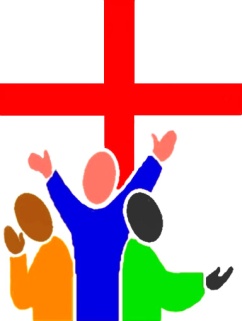 APPLICATION FORM		OFFICE ADMINISTRATORPART TIME CONTRACT (10 hours)Closing date – 5:00pm on Friday 20th October 2023Please return this form by 5pm on Friday 20th October 2023 to                                               Revd Pete Maycock - minister@harbornebaptistchurch.org  PERSONAL DETAILSPERSONAL DETAILSPERSONAL DETAILSPERSONAL DETAILSPERSONAL DETAILSPERSONAL DETAILSPERSONAL DETAILSPERSONAL DETAILSPERSONAL DETAILSPERSONAL DETAILSTitleSurnameFirst NameName normally usedNationalityEligibility to work in UK (documentary evidence required)Eligibility to work in UK (documentary evidence required)Eligibility to work in UK (documentary evidence required)Eligibility to work in UK (documentary evidence required)Eligibility to work in UK (documentary evidence required)UK passport           Visa Required        Leave to remain Visa Required        Leave to remain Visa Required        Leave to remain Visa Required        Leave to remain Permanent AddressTelephoneMobile NoMobile NoEmail addressTelephone no. where you can be contacted on or after Monday 23rd October 2023, if different from aboveTelephone no. where you can be contacted on or after Monday 23rd October 2023, if different from aboveTelephone no. where you can be contacted on or after Monday 23rd October 2023, if different from aboveTelephone no. where you can be contacted on or after Monday 23rd October 2023, if different from aboveTelephone no. where you can be contacted on or after Monday 23rd October 2023, if different from aboveTelephone no. where you can be contacted on or after Monday 23rd October 2023, if different from aboveJOB APPLICATIONJOB APPLICATIONJOB APPLICATIONJOB APPLICATIONJOB APPLICATIONJOB APPLICATIONJOB APPLICATIONJOB APPLICATIONJOB APPLICATIONJOB APPLICATIONEDUCATION EDUCATION EDUCATION EDUCATION EDUCATION EDUCATION EDUCATION EDUCATION EDUCATION EDUCATION School Examinations (add lines or continue on a separate sheet if needed)School Examinations (add lines or continue on a separate sheet if needed)School Examinations (add lines or continue on a separate sheet if needed)School Examinations (add lines or continue on a separate sheet if needed)School Examinations (add lines or continue on a separate sheet if needed)School Examinations (add lines or continue on a separate sheet if needed)School Examinations (add lines or continue on a separate sheet if needed)School Examinations (add lines or continue on a separate sheet if needed)School Examinations (add lines or continue on a separate sheet if needed)School Examinations (add lines or continue on a separate sheet if needed)O level / GCSE and equivalentO level / GCSE and equivalentO level / GCSE and equivalentO level / GCSE and equivalentA LevelA LevelA LevelA LevelA LevelA LevelSubjectSubjectDateGradeSubjectSubjectSubjectSubjectDateGradeSubsequent technical / professional / college / university education or training (add lines or continue on a separate sheet if needed)Subsequent technical / professional / college / university education or training (add lines or continue on a separate sheet if needed)Subsequent technical / professional / college / university education or training (add lines or continue on a separate sheet if needed)Subsequent technical / professional / college / university education or training (add lines or continue on a separate sheet if needed)Subsequent technical / professional / college / university education or training (add lines or continue on a separate sheet if needed)Subsequent technical / professional / college / university education or training (add lines or continue on a separate sheet if needed)Subsequent technical / professional / college / university education or training (add lines or continue on a separate sheet if needed)Subsequent technical / professional / college / university education or training (add lines or continue on a separate sheet if needed)Subsequent technical / professional / college / university education or training (add lines or continue on a separate sheet if needed)Subsequent technical / professional / college / university education or training (add lines or continue on a separate sheet if needed)Subsequent technical / professional / college / university education or training (add lines or continue on a separate sheet if needed)DateInstitutionSubjectSubjectSubjectSubjectSubjectQualificationQualificationGrade / Class of          DegreeGrade / Class of          DegreeJOBS / WORK EXPERIENCE JOBS / WORK EXPERIENCE JOBS / WORK EXPERIENCE JOBS / WORK EXPERIENCE JOBS / WORK EXPERIENCE JOBS / WORK EXPERIENCE JOBS / WORK EXPERIENCE JOBS / WORK EXPERIENCE JOBS / WORK EXPERIENCE JOBS / WORK EXPERIENCE JOBS / WORK EXPERIENCE Jobs (with dates) since you left school (add lines or continue on a separate sheet if needed)Jobs (with dates) since you left school (add lines or continue on a separate sheet if needed)Jobs (with dates) since you left school (add lines or continue on a separate sheet if needed)Jobs (with dates) since you left school (add lines or continue on a separate sheet if needed)Jobs (with dates) since you left school (add lines or continue on a separate sheet if needed)Jobs (with dates) since you left school (add lines or continue on a separate sheet if needed)Jobs (with dates) since you left school (add lines or continue on a separate sheet if needed)Jobs (with dates) since you left school (add lines or continue on a separate sheet if needed)Jobs (with dates) since you left school (add lines or continue on a separate sheet if needed)Jobs (with dates) since you left school (add lines or continue on a separate sheet if needed)Jobs (with dates) since you left school (add lines or continue on a separate sheet if needed)DatesCompany / Institution Company / Institution Job TitleJob TitleBrief description of roleBrief description of roleBrief description of roleBrief description of roleBrief description of roleBrief description of roleADDITIONAL TRAINING COURSES RELEVANT TO THE POSTADDITIONAL TRAINING COURSES RELEVANT TO THE POSTADDITIONAL TRAINING COURSES RELEVANT TO THE POSTADDITIONAL TRAINING COURSES RELEVANT TO THE POSTADDITIONAL TRAINING COURSES RELEVANT TO THE POSTADDITIONAL TRAINING COURSES RELEVANT TO THE POSTADDITIONAL TRAINING COURSES RELEVANT TO THE POSTADDITIONAL TRAINING COURSES RELEVANT TO THE POSTADDITIONAL TRAINING COURSES RELEVANT TO THE POSTADDITIONAL TRAINING COURSES RELEVANT TO THE POSTADDITIONAL TRAINING COURSES RELEVANT TO THE POSTDo you have a current Disclosure & Barring Service (DBS) disclosure?Do you have a current Disclosure & Barring Service (DBS) disclosure?Do you have a current Disclosure & Barring Service (DBS) disclosure?Do you have a current Disclosure & Barring Service (DBS) disclosure?Yes Yes Date of Issue:Date of Issue:No If not, do you consent to undertake a disclosure?If not, do you consent to undertake a disclosure?If not, do you consent to undertake a disclosure?If not, do you consent to undertake a disclosure?Yes Yes Yes Yes Yes Yes No What particular aspects and skills of your current and previous work and experience make you believe you are suitable for this role?What particular aspects and skills of your current and previous work and experience make you believe you are suitable for this role?What particular aspects and skills of your current and previous work and experience make you believe you are suitable for this role?What particular aspects and skills of your current and previous work and experience make you believe you are suitable for this role?What particular aspects and skills of your current and previous work and experience make you believe you are suitable for this role?What particular aspects and skills of your current and previous work and experience make you believe you are suitable for this role?What particular aspects and skills of your current and previous work and experience make you believe you are suitable for this role?What particular aspects and skills of your current and previous work and experience make you believe you are suitable for this role?What particular aspects and skills of your current and previous work and experience make you believe you are suitable for this role?What particular aspects and skills of your current and previous work and experience make you believe you are suitable for this role?What particular aspects and skills of your current and previous work and experience make you believe you are suitable for this role?You will work collaboratively with the Church Centre Manager, the Minister and other church members. Describe your past experience of working in a team environment.You will work collaboratively with the Church Centre Manager, the Minister and other church members. Describe your past experience of working in a team environment.You will work collaboratively with the Church Centre Manager, the Minister and other church members. Describe your past experience of working in a team environment.You will work collaboratively with the Church Centre Manager, the Minister and other church members. Describe your past experience of working in a team environment.You will work collaboratively with the Church Centre Manager, the Minister and other church members. Describe your past experience of working in a team environment.You will work collaboratively with the Church Centre Manager, the Minister and other church members. Describe your past experience of working in a team environment.You will work collaboratively with the Church Centre Manager, the Minister and other church members. Describe your past experience of working in a team environment.You will work collaboratively with the Church Centre Manager, the Minister and other church members. Describe your past experience of working in a team environment.You will work collaboratively with the Church Centre Manager, the Minister and other church members. Describe your past experience of working in a team environment.You will work collaboratively with the Church Centre Manager, the Minister and other church members. Describe your past experience of working in a team environment.You will work collaboratively with the Church Centre Manager, the Minister and other church members. Describe your past experience of working in a team environment.What attracts you to the role of Church Office Administrator?What attracts you to the role of Church Office Administrator?What attracts you to the role of Church Office Administrator?What attracts you to the role of Church Office Administrator?What attracts you to the role of Church Office Administrator?What attracts you to the role of Church Office Administrator?What attracts you to the role of Church Office Administrator?What attracts you to the role of Church Office Administrator?What attracts you to the role of Church Office Administrator?What attracts you to the role of Church Office Administrator?What attracts you to the role of Church Office Administrator?How do you see the role of Church Office Administrator contributing to Harborne Baptist Church’s Vision?How do you see the role of Church Office Administrator contributing to Harborne Baptist Church’s Vision?How do you see the role of Church Office Administrator contributing to Harborne Baptist Church’s Vision?How do you see the role of Church Office Administrator contributing to Harborne Baptist Church’s Vision?How do you see the role of Church Office Administrator contributing to Harborne Baptist Church’s Vision?How do you see the role of Church Office Administrator contributing to Harborne Baptist Church’s Vision?How do you see the role of Church Office Administrator contributing to Harborne Baptist Church’s Vision?How do you see the role of Church Office Administrator contributing to Harborne Baptist Church’s Vision?How do you see the role of Church Office Administrator contributing to Harborne Baptist Church’s Vision?How do you see the role of Church Office Administrator contributing to Harborne Baptist Church’s Vision?How do you see the role of Church Office Administrator contributing to Harborne Baptist Church’s Vision?Is there any other information about your experience, interests and gifts which you wish Harborne Baptist Church to know as they consider your application?Is there any other information about your experience, interests and gifts which you wish Harborne Baptist Church to know as they consider your application?Is there any other information about your experience, interests and gifts which you wish Harborne Baptist Church to know as they consider your application?Is there any other information about your experience, interests and gifts which you wish Harborne Baptist Church to know as they consider your application?Is there any other information about your experience, interests and gifts which you wish Harborne Baptist Church to know as they consider your application?Is there any other information about your experience, interests and gifts which you wish Harborne Baptist Church to know as they consider your application?Is there any other information about your experience, interests and gifts which you wish Harborne Baptist Church to know as they consider your application?Is there any other information about your experience, interests and gifts which you wish Harborne Baptist Church to know as they consider your application?Is there any other information about your experience, interests and gifts which you wish Harborne Baptist Church to know as they consider your application?Is there any other information about your experience, interests and gifts which you wish Harborne Baptist Church to know as they consider your application?Is there any other information about your experience, interests and gifts which you wish Harborne Baptist Church to know as they consider your application?Do you have any medical conditions or disabilities that may affect your application?  If ‘Yes’ are there any reasonable adjustments, which you feel should be made to the recruitment process to assist you in your application to the post?Do you have any medical conditions or disabilities that may affect your application?  If ‘Yes’ are there any reasonable adjustments, which you feel should be made to the recruitment process to assist you in your application to the post?Do you have any medical conditions or disabilities that may affect your application?  If ‘Yes’ are there any reasonable adjustments, which you feel should be made to the recruitment process to assist you in your application to the post?Do you have any medical conditions or disabilities that may affect your application?  If ‘Yes’ are there any reasonable adjustments, which you feel should be made to the recruitment process to assist you in your application to the post?Do you have any medical conditions or disabilities that may affect your application?  If ‘Yes’ are there any reasonable adjustments, which you feel should be made to the recruitment process to assist you in your application to the post?Will you be available on Wednesday 8th November 2023 if invited for interview?Will you be available on Wednesday 8th November 2023 if invited for interview?Will you be available on Wednesday 8th November 2023 if invited for interview?Will you be available on Wednesday 8th November 2023 if invited for interview?Will you be available on Wednesday 8th November 2023 if invited for interview?How did you hear about this post?How did you hear about this post?How did you hear about this post?How did you hear about this post?How did you hear about this post?REFERENCES REFERENCES REFERENCES REFERENCES REFERENCES Please give details of two people, at least one of whom should be a recent employer, who know you well and can report on your suitability for the different aspects of the post outlined in the job description.  Please note that references will be taken up prior to interview, unless you have indicated clearly here that you would prefer us not to do so.Please give details of two people, at least one of whom should be a recent employer, who know you well and can report on your suitability for the different aspects of the post outlined in the job description.  Please note that references will be taken up prior to interview, unless you have indicated clearly here that you would prefer us not to do so.Please give details of two people, at least one of whom should be a recent employer, who know you well and can report on your suitability for the different aspects of the post outlined in the job description.  Please note that references will be taken up prior to interview, unless you have indicated clearly here that you would prefer us not to do so.Please give details of two people, at least one of whom should be a recent employer, who know you well and can report on your suitability for the different aspects of the post outlined in the job description.  Please note that references will be taken up prior to interview, unless you have indicated clearly here that you would prefer us not to do so.Please give details of two people, at least one of whom should be a recent employer, who know you well and can report on your suitability for the different aspects of the post outlined in the job description.  Please note that references will be taken up prior to interview, unless you have indicated clearly here that you would prefer us not to do so.NameTelephoneAddressEmailRelationship to you Relationship to you Can we contact this referee prior to interview?Can we contact this referee prior to interview?Yes/NoYes/NoYes/NoNameTelephoneAddressEmailRelationship to you Relationship to you Can we contact this referee prior to interview?Can we contact this referee prior to interview?Yes/NoYes/NoYes/NoSIGNATURE (type your name here)SIGNATURE (type your name here)SIGNATURE (type your name here)DATE